Charles Ramsey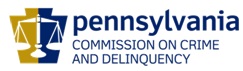 ChairmanDerin Myers Acting Executive DirectorOVS NewsletterJuly 18, 2018In this Issue... NOW OPEN: Victims Of Crime Act (VOCA) Funding OpportunitiesMark Your Calendars:  Funding Announcements For RASA/VOJO Coming Soon!A Reminder To All RASA and VOJO Programs:  6th Quarter Program Reports Due by July 20th!Compensation CornerOVC Funding OpportunitiesVictims Compensation Assistance Program Online TrainingsRemaining Wreckage Of Flight 93 Is Buried At MemorialAmerica's Outcasts: The Women Trapped In A Cruel Cycle Of ExploitationWhy It’s Hard To Protect Domestic-Violence Survivors OnlineHome That Helped Civil War Soldiers Could Enter Opioid FightPDAA Crossing Bridges Training – Registration Now OpenNew Restitution Training Available!Webinar Announcement! Community Informed Risk Assessment: Intimate Partner Violence, Including Sexual AssaultCenter For Victim Research: CVR Pre-Institute TrainingBWJP: Training Opportunities (*NEW*)PCAR: Enhancing Language Access: A Culturally Responsive ApproachPDAI Victim Services TrainingsAttention All Law Enforcement, Prosecutors, Social Workers, And Victim Service Providers!Keystone Crisis Intervention Team: Death Notification TrainingSave The Date: Eighth Annual Domestic Violence SymposiumSave The Date: 2018 National Institute For The Prosecution Of Elder AbuseSave The Date: PCADV’s Progress Through Unity ConferenceScholarships Available For 2018 National Victim Service ConferencesNew Program HighlightsUpcoming Events WebEx Online Trainings Available
Compensation Related: Basic, Advanced-Counseling, Transportation Expenses, Restitution and much more!Credits towards VOCA/RASA/VOJO training requirements are available for all sessions (unless indicated otherwise in the session description).  To receive training credits:  1) you must be logged into the session and 2) the WebEx application must be on your computer for the entire duration of the session.  As the OVS recognizes that emergencies may arise and you may not be able to attend the entire session, there is no prohibition against attending part of a session (although training credits will not be given in that instance).Training/Networking OpportunitiesAdditional RASA/VOJO/VOCA Approved TrainingReturn to top NOW OPEN: Victims Of Crime Act (VOCA) Funding OpportunitiesVictims of Crime Act (VOCA) Funding 2019-2021:The Office of Victims’ Services has released two VOCA Funding Announcements totaling $69M.  These announcements are for the funding period of April 1, 2019 - September 30, 2021. Programs have between six to eight weeks to complete their applications.  The Non-Competitive VOCA funding announcement totaling $23M is available as an allocation to existing VOCA grantees to increase organizational capacity and infrastructure. Each agency's allocation will be based on that agency's proportionate share of the total amount of VOCA funds currently awarded.  This announcement is open to all current VOCA recipients from the following three funding solicitations: 2016-2019 VOCA Non-Competitive, 2016-2019 VOCA Competitive #1, and 2018-2020 VOCA Competitive #2.   Please Note: this announcement does not serve as continued funding for the 2016-2019 VOCA Non-Competitive Funding scheduled to end June 30, 2019.  Funding for current non-competitive VOCA recipients set to end on June 30, 2019 will be discussed at the Victims’ Services Advisory Committee (VSAC) scheduled for August 2018.  Once approved by VSAC, OVS will notify current recipients and provide programs with next steps.    The Competitive VOCA Funding Announcement totaling $46M is available to both new and existing programs on a strictly competitive basis. These funds are not subject to individual county allocations, but will be apportioned with 75% ($34.5M) being made available to urban counties and 25% ($11.5M) to rural counties, as designated by the U.S. Census Bureau.  VSAC has identified twelve priority area that will receive a scoring preference. Those priority preferences include:Emergency Shelter & HousingAccess to Telehealth ServicesTransportationElderlyLGBTQPeople of ColorVictims with DisabilitiesImmigrantsVictims with Limited English Proficiency (LEP)Victims of Financial CrimesChildrenHomeless VictimsAddressing the unmet needs of your community and establishing or showing established community partnerships are essential elements of a successful competitive application.  If you intend to apply, OVS recommends you begin working on your application as soon as possible. NOTE: This $69 million in VOCA funding should not be considered sustainable past the end of grant period, September 30, 2021.  VOCA applicants under these two July 2018 funding opportunities should strongly consider projects that will not need sustained VOCA funding long-term, in the event the federal VOCA funding allocation to Pennsylvania is reduced in the out-years.For all upcoming grant opportunities at PCCD (including RASA/VOJO and VOCA) you may also Sign-Up to Subscribe for Grant Opportunity Emails.  Thank you.Extension of 2016-2019 VOCA Competitive Funding:ATTENTION ALL CURRENT 2016-2019 VOCA COMPETITIVE FUNDING RECIPIENTS: VSAC has approved a one-year extension of funding through October 31, 2020.  Agencies receiving this funding may begin to plan the extension of their existing 2016-2019 VOCA Competitive projects.  OVS will notify recipients in the near future regarding the extension process.  Agencies are asked to keep this in mind when preparing for future funding applications.    Return to top Mark Your Calendars:  Funding Announcements For RASA/VOJO Coming Soon! Rights and Services Act/Victims of Juvenile Offenders (RASA/VOJO) Funding for 2019-2020:OVS staff are developing a RASA/VOJO Funding Announcement for release mid to late August 2018.  RASA/VOJO programs will have eight weeks to complete their applications.  This announcement is for the funding period of January 1, 2019 - December 31, 2020. **Please note that program designation for RASA/VOJO (which funds procedural services mandated by the PA Crime Victims Act, PA Juvenile Act and/or the PA Rules of Juvenile Court Procedure) are made by each county’s District Attorney in consultation with the Chief Juvenile Probation Officer.When the RASA/VOJO announcement is formally released, notice will be provided in several ways, including the OVS Newsletter, PCCD’s website, emails to current project contacts, etc.  For all upcoming grant opportunities at PCCD (including RASA/VOJO and VOCA) you may also Sign-Up to Subscribe for Grant Opportunity Emails.  Thank you.Return to top A Reminder To All RASA and VOJO Programs:  6th Quarter Program Reports Due by July 20th!Program reports for the 6th quarter of the current 2017/2018 RASA and VOJO grants will need to be submitted in Egrants by no later than Friday, July 20, 2018:RASA Program Reports – quarterly report due for the period from April 1 – June 30, 2018 VOJO Program Reports – quarterly report due for the period from April 1 – June 30, 2018 Note:  Quarterly fiscal reports for RASA and VOJO grants for the same reporting period will also be due in Egrants by July 20, 2018.If you should have any questions or need assistance completing your quarterly program reports, please contact Maria Katulis at mkatulis@pa.gov or (717) 265-8741 or Heather Cureau at hcureau@pa.gov or (717) 265-8712.  Also, if for some reason you are not able to submit your report with all of the data by the due date, please submit what you have in Egrants by July 20th, and contact us to request that we return it to you for revisions so your report is not delinquent in Egrants.  For fiscal report questions, please contact the fiscal staff person listed on your grant.  For technical assistance with Egrants, please contact the Egrants Support Line at (717) 787-5887Return to topCompensation CornerAt the end of each calendar year, VCAP compiles a list of every victim service program (VSP) who has filed a claim that year. Based on the number of claims that a VSP files, they could potentially obtain a single point of contact at VCAP for the following year. What does this mean? This means every claim that the VSP files will be assigned to the same claim specialists. This also means, the VSP will have a single point of contact for claim related inquiries. How does a VSP obtain a single point of contact? A VSP must file a specific number of claims each year in order to obtain a single point of contact or even to maintain the current single point of contact that they have. This number changes from year to year, but is typically between 30 and 35. This number is not determined until the end of the calendar year. However, VCAP does it’s best to be as fair as possibly when determining which VSPs will have a single point of contact. Claims can be filed by VSPs electronically via DAVE or submitted through the filing of a paper claim form (cannot be the one-page claim form application). If you have questions about how to start submitting claims electronically, please contact VCAP at 1-800-233-2339 or ra-davesupport@pa.gov.Return to topOVC Funding OpportunitiesPlease click here to view all opportunities. Return to top Victims Compensation Assistance Program Online Trainings  The following trainings will be held on July 26, 2018 Loss of Support Clinic - 9:30 a.m. – 10:30 a.m. Click here to register. Transportation Expenses Clinic - 11:00 a.m. – 12:00 p.m. Click here to register.The following trainings will be held on August 7, 2018 Basic Compensation - 10:00 a.m. – 12:00 p.m. Click here to register. Myths of Compensation - 1:00 p.m. – 2:00 p.m. Click here to register. The following training will be held on August 21, 2018 Funeral & Burial Expenses Clinic – 9:30 a.m. – 10:30 a.m. Click here to register.  Loss of Earnings Clinic - 11:00 a.m. – 12:00 p.m. Click here to register. DAVE WebEx trainings All trainings count towards 1 hour of the required RASA/VOCA/VOJO training hours, except Basic Compensation which counts towards 2 and DAVE training which counts towards 2.15.Return to topRemaining Wreckage Of Flight 93 Is Buried At MemorialThe remaining wreckage of United Flight 93 has been buried near the Pennsylvania memorial marking where it crashed on 9/11. Four shipping containers holding the wreckage were buried in a private ceremony on June 21 in a restricted area accessible only to loved ones of the victims, the Flight 93 National Memorial said in a statement Monday. The wreckage was scoured for identifiable items in the months before the burial, and workers found a number of items that will be added to the memorial collection. The park service is expected later this year to release a full report of the items collected and how they will be incorporated into the memorial. Please click here to read more. Return to topAmerica's Outcasts: The Women Trapped In A Cruel Cycle Of ExploitationCaught in a recurring pattern of prostitution and incarceration, they are among the most vulnerable women in the US. Yet gaps in the criminal justice system, ruthlessly exploited by sex traffickers, make escape almost impossible.  Kate had spent three years behind bars at Lowell Correctional Institution, Florida’s largest women’s prison, when the letters from Richard Rawls started to arrive. Men had written to Kate in prison before, but this time was different. Although she had never met him, Rawls made her feel special. He wrote that he’d seen her mugshot online and couldn’t stop thinking about her. Somehow aware that she was getting out soon, he offered her money, a home and unconditional love when she was released. Please click here to read more. Return to topWhy It’s Hard To Protect Domestic-Violence Survivors OnlineIn 1994, the National Center for State Courts conducted a study of 285 women in three cities—Denver, Colorado; Washington, D.C.; and Wilmington, Delaware—who had obtained temporary or permanent orders of protection against their abusive male partners. More than half said that, in advance of the restraining order, they had been beaten or choked; a sizable majority reported being slapped, grabbed, shoved, or kicked; and 99 percent reported being intimidated through threats, stalking, or harassment. When they were interviewed one month after the instatement of the order, nearly three-quarters of the study participants said they felt better, felt safer, and had experienced an improvement in quality of life. Six months later, 85 percent of the women who were reached for a follow-up interview said their lives had improved, and 93 percent reported feeling better. Less than 10 percent said their abuser had physically stalked, re-abused, or showed up at their home. The most common failure of the protective orders, however, was in protecting survivors from unwanted communication with their abusers: “The most frequently reported problem in both the initial and follow-up interviews was calling the victim at home or work,” the study found, and it happened to about 17 percent of study participants. Please click here to read more. Return to topHome That Helped Civil War Soldiers Could Enter Opioid FightA local home that once cared for the wounded during Battle of Gettysburg may soon help those suffering from substance abuse. Recovering addicts could have services within reach at a vacant, county-owned building in downtown Gettysburg. Please click here to read more. Return to topPDAA Crossing Bridges Training – Registration Now OpenMost of us have heard about or have read various yet sometimes confusing descriptions of “restorative practices”. This is your opportunity to eliminate the confusion between the models, such as: restorative group conferencing, family group decision making, family group conferencing, circles, victim impact panels, victim impact statements or victim-offender conferencing/mediation.  This training session will provide each participant with an overview of restorative practices and discern the strengths and differences of the various restorative practice models. The participants will learn what these practices look like and better understand how these practices reflect the intent of the juvenile justice goal for holding juvenile offenders’ accountability and increasing victim satisfaction.August 8, 2018 / 8:30 a.m. – 4:30 p.m.Camp Hill Giant Community Center3301 Trindle RoadCamp Hill, PA 17011This 1-day training will: Introduce various restorative practices; Provide an understanding of the best practices of restorative justice; Clearly delineate the definitions, differences and similarities of restorative practices, and Provide the opportunity to experience several restorative practices step by step through role play that will outline a preliminary scheme for program replication for those who are interested. Please click here to register. *This training qualifies for 6 training hours through PCCDReturn to topNew Restitution Training Available!Here is your chance to learn new techniques, important restitution updates, solutions to common issues, case law, and to collaborate with a restitution consultant with 15 years’ experience and with victim advocates from other counties. August 23, 2018 / 8:30 a.m. – 4:00 p.m.Camp Hill Giant Community Center3301 Trindle RoadCamp Hill, PA 17011You should bring:Real issues that often arise within your work process.Any information that you feel would be beneficial to victim advocates in other counties. Any and all of your questions.While including a restitution overview and other general restitution information, this training will also focus on day-to-day work, specific issues, and the minutia of assessing restitution on cases. Come willing to both collaborate with others and be open to what others have to share with you.Please email the trainer at AJS@RestitutionConsulting.com with any topics you would like to request be included. Please click here to register. *This training qualifies for 6 training hours through PCCD. Return to topWebinar Announcement! Community Informed Risk Assessment: Intimate Partner Violence, Including Sexual AssaultJuly 25, 2018 / 12:00 p.m. ETThis webinar will address the origins, development, and science of the Arizona intimate Partner Risk Assessment Instrument System (APRAIS) as an example of community informed risk assessment. Presenters will explore the deployment of the tool and its accompanying protocols in the fields of law enforcement, victim advocacy, and the courts. Of paramount importance are respect for the autonomy, dignity, informed consent, and liberty rights of victims, the due process rights of suspects, and the need to be candid and transparent about the limited predictive capabilities of all risk assessment tools that screen for future threats of intimate partner violence (IPV).  This includes an assessment of sexual assault committed within the context of IPV, often referred to as intimate partner sexual assault (IPSA).  While the obstacles victims face in reporting IPV are significant, there are additional risks of disclosing IPSA.  This disclosure can be particularly humiliating to the victim, as well as the abuser, and it can be confusing to victims when consensual sex is mixed with the threat of sexual violence.  When law enforcement identifies IPSA as a risk factor for possible future re-assault or severe re-assault, it may help victims make the decision to access services and begin the road to recovery from the abuse.ObjectivesAt the conclusion of this webinar, participants will be better able to:Develop a coordinated community response to IPV risk assessment, including an assessment for IPSA, and incorporate in the justice system response.  Explore how a risk assessment tool like APRAIS can help law enforcement to work with victims of IPV / IPSA, increasing both victim cooperation and access. Design and implement training on IPV / IPSA risk assessment, including uses, risks, and benefits.  Explain how the use of a validated risk assessment can increase victim access to services, improve decision-making throughout the system, and enhances safety for victims of IPV / IPSA.To register, please click here. Return to topCenter For Victim Research: CVR Pre-Institute TrainingCenter for Victim Research is very pleased to announce its first in-person training for researchers and practitioners: the CVR Pre-Institute Training on September 4, 2018, occurring the day before the National Center for Victims of Crime’s annual National Training Institute! This training will be an excellent opportunity for members of the field to come together and bridge the gap between researchers and practitioners in sessions heavily focused on research principles and how collaborative work can benefit the victims we serve. September 4, 201812:15 – 5:15 p.m.Caribe Royale Orlando Orlando, FloridaTo register for this no-cost opportunity, please email researchliaison@victimresearch.org and reference the CVR Pre-institute Training. This intimate event has only 50 seats available, so don’t wait to register! On Monday, July 23, 2018, this opportunity will be opened to others outside the CVR community.To view the agenda, please click here. Return to topBWJP: Training Opportunities (*NEW*)We Built a Portal: How Multnomah County Leveraged Technology to Better Connect Victims to the Support They NeedJuly 19, 2018 / 2:00 – 3:30 p.m. CDTAs offenders move through the criminal justice system, so do their victims. "It's not done just because the case is done" is a common challenge we hear in interviews with crime victims. In 2017 Multnomah County partnered with Code for America to create a better experience for victims of crime as they navigate this complex system. Working together, they took a holistic approach in looking at all the touch points a victim may encounter. Victim advocacy tends to be front loaded, so they built technology to fill in the gaps, with a focus on post-conviction efforts. The web portal aims to give crime victims the information they need and ensure it is timely and available when they need it. In this presentation, we'll share our approach to creating a victim-centered digital services, provide a demonstration, go over the outcomes we have seen, and discuss what we have learned both during the design process and after.Please click here to register. National Center on Protection Orders and Full Faith & Credit Protection Order Training for Law Enforcement and Prosecuting AttorneysAugust 23-24, 2018 / Washington, DCThe goal of the training is to allow prosecutors and law enforcement to gain valuable information regarding full faith and credit and the evidence necessary to prosecute a defendant for violating a protection order, while recognizing the dynamics of stalking, and the role that multiple violations of orders can play in creating and substantiating a stalking charge. This training will focus on law enforcement and prosecutors gaining valuable insight into the role that protection order violations play, whether the resulting charge is stalking (based on the protection order violations) or charging the violation of the order of protection.Please click here to learn more and to register. Registration end July 30, 2018*NEW* Veterans and Domestic Violence: Improving Safety, Accountability, and InterventionOctober 15-16, 2018 / Jacksonville, FLBWJP will present a free two-day training on military and veteran-related domestic violence and best practices for screening, assessment, and intervention. This training is tailored to those individuals who work in and with criminal courts that have military and veteran defendants and, particularly, Veterans Treatment Court staff, domestic violence court staff, and community-based victim advocates. 
 
Topics addressed during this training will include Screening; Risk & Risk Assessment; Contextual Analysis; Intersection of Co-occurring Conditions & Domestic Violence; Victims and Victim Advocates; Pretrial and Probation Supervision; Firearms and Domestic Violence-related Prohibitions; Offender Intervention Programs; and Veterans Health Administration Services.
 
Please click here to learn more and to request to attend. Requests to attend this training will be honored in the order they are received. Return to topPCAR: Enhancing Language Access: A Culturally Responsive ApproachDeveloping an Effective Language Access PlanJuly 31, 20182:00 – 3:30 p.m.In order to carry out effective safety planning, and provide critical information to assist ALL survivors in making informed choices, it is imperative to ensure meaningful access to services and available options for survivors with limited English proficiency. Under Title VI of the Civil Rights Act of 1964, all organizations that receive federal funding must take reasonable steps to ensure meaningful access to individuals with Limited English Proficiency (LEP). Join us as we discuss concrete steps for developing an effective language access plan. Please click here to register.Q&A Session: Developing an Effective Language Access PlanAugust 6, 20182:00 – 3:30 p.m. This Q & A session is to address concerns and questions participants may have from prior webinars presented in this series, as well as to address any challenges participants may be encountering in developing, enhancing, implementing or monitoring their organizational language access plan. Please click here to register.Please note: All VOCA-funded programs are required to have a language access plan. PCCD encourages all programs to participate in this webinar if they have not developed a language access plan. Return to topPDAI Victim Services TrainingsBridge Out of PovertySeptember 19, 2018 / November 7, 2018AM and PM sessionsPhiladelphia area, location to be determinedOver 1.5 million Pennsylvanians live in poverty. If you serve individuals and families that live in poverty, this training will help you gain a deeper understanding of general of generational and societal elements that contribute to the life and impact of poverty. Participants will engage in a variety of scenario-based exercises to gain insight into what it is like to live in poverty. Additionally, this training will provide strategies to increase outcomes for those experiencing the challenges of poverty. This training will: o Define poverty; o Identify and describe various factors that contribute to poverty; o Identify the “hidden rules” of poverty; o Develop strategies for building bridges out of poverty. Victim Services Foundational Academy October 17-19, 2018The Hyatt Hotel, State College, PAReturn to topAttention All Law Enforcement, Prosecutors, Social Workers, And Victim Service Providers!Following the Evidence in Child Exploitation CasesThis FREE 2-day training will focus on going beyond a child’s word and seeking evidence to corroborate a child’s statement. Various members of the multidisciplinary team, such as law enforcement, child protective services, and forensic interviewers may gather different or differing information. You will focus on evaluating evidentiary findings through crime scene images, interviews and case studies, and highlight the importance of working cooperatively with other disciplines for the benefit of child victims and the prosecution of offenders. Understand multidisciplinary team members’ roles and responsibilities for protecting child victims and offender prosecution.August 9-10, 20188:30 a.m. – 4:30 p.m.Penn State University Health & Wellness Conference Room, Suite 201200 University DriveSchuylkill Haven, PA 17972Topics to be covered during this 2-day training include:From First Responder to Prosecution: The MDT Approach in Child Maltreatment CasesDynamics of Fictionalization and EvidenceInterview & Investigation TechniquesPlease click here to learn more and to register.Return to topKeystone Crisis Intervention Team: Death Notification TrainingDeath Notification can be part of anyone's job. It is not a fun task, but one that is so important to the survivors' healing. In this training, you will learn best practices in Death Notification as well as possible reactions by survivors and how to help.September 24, 30189:30 a.m. – 4:30 p.m.Bucks County Public Safety Training Center1760 S. Easton RoadDoylestown, PA 18901Who?  First Responders, Law Enforcement, Emergency Management, Victim Services, Spiritual Care Providers, Volunteers and anyone who may have to deliver a death notificationPlease click here to register. Training is provided free of cost. Return to topSave The Date: Eighth Annual Domestic Violence SymposiumThis free, half-day symposium also will include a panel discussion with experts and advocates who will examine these issues from a variety of experiences and expertise. October 2, 20189:30 a.m. – 12:30 p.m.Cabrini University, Grace Hall610 King of Prussia RoadRadnor, PA 19087-3698Please click here to learn more and to register. Return to topSave The Date: 2018 National Institute For The Prosecution Of Elder AbuseThe 2018 National Institute for the Prosecution of Elder Abuse (NIPEA) is planned to be held August 7-10 in Philadelphia, PA. This is a three-and-one-half-day course designed to challenge prosecutors to reevaluate their approach to prosecuting elder abuse cases. Participants receive training on the dynamics of elder abuse as well as practical skills to successfully prosecute these cases. 

Questions? Please contact Ann Laatsch, NCALL Justice System Coordinator, at alaatsch@ncall.us.Return to topSave The Date: PCADV’s Progress Through Unity ConferenceWhen: October 24-26, 2018Where: Eden Resort, Lancaster, PAThe Pennsylvania Coalition Against Domestic Violence (PCADV) seeks proposals for “Progress Through Unity,” our biennial statewide conference. This year, the theme of our conference focuses on collectively creating and sustaining healthy communities. Since celebrating PCADV’s 40th anniversary in 2016, we realize the need for progression and innovation in domestic violence advocacy and prevention work. Using the tracks of Safe, Healthy, Inclusive, and Just, we are in search of new and progressive workshops that address community conditions, norms and root factors in efforts to end and prevent domestic violence. For additional information, please contact 2018conference@pcadv.org. More details about the Progress Through Unity Conference, as well as registration details, will be available soon. Return to top Scholarships Available For 2018 National Victim Service ConferencesThe Pennsylvania District Attorneys Institute (PDAI) is pleased to announce the availability of funding for scholarships to attend eligible national victim service conferences.  This funding is made available through a grant awarded to PDAI by the Pennsylvania Commission on Crime and Delinquency (PCCD) for subsidizing the costs associated with attending these training conferences.  These costs may include registration fees, per diem (for food), and reasonable transportation and lodging expenses.  The scholarships are only available to victim service professionals to attend any national conference focused on victim service training.  To qualify, the applicant’s entire job focus must be on providing support, information, and assistance to victims.  Any eligible conference must be completed within the 2018 calendar year.  Only one person per agency can receive a scholarship and only after providing a sufficient justification of need.  Recipients are selected based upon the information provided in the application, the number of scholarships previously awarded, and remaining available funding. To view the Scholarship Application, please click here. Return to top New Program Highlights If your program is offering new or extended services, or implementing new initiatives that you would like to highlight, please submit your news article to Heather Hewitt at hhewitt@pa.gov. Return to top The next OVS Newsletter will be published on Wednesday, August 1, 2018.  If you would like any training events, fundraisers, or notable news published in this newsletter, please submit them to Heather Hewitt at hhewitt@pa.gov by Wednesday, July 25, 2018.
You have signed up to receive the OVS Newsletter from the Office of Victims' Services.  This newsletter will be sent to you on a biweekly basis via email.  If your email address changes or you would like to be removed from the OVS Newsletter distribution list, please contact Heather Hewitt at (717) 265-8730 or via email at hhewitt@pa.gov.Pennsylvania’s Office of Victims’ Services  |  3101 North Front Street  |  Harrisburg, PA  17110 |  (717) 783-0551www.pccd.pa.gov PA Crime Victims Websitewww.pcv.pccd.pa.govTwitter: @PaCrimmCom 